СВЕДЕНИЯоб избранных депутатах Оршанского районного Совета депутатов двадцать девятого созываНаименование и номер избирательного округа Фамилия, имя, отчество, год рождения, партийностьФото Должность, место работы Место жительстваЦентральный избирательный округ № 1КАРПЕКООлегАнатольевич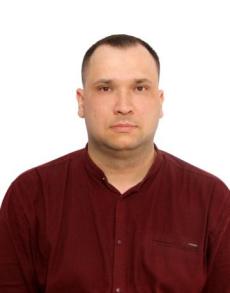 Врач анестезиолог-реаниматолог (заведующий) отделения анестезиологии и реанимации городского родильного дома учреждения здравоохранения «Оршанская центральная поликлиника»г. ОршаОршичный избирательный округ № 2КАРАКАСергей Анатольевич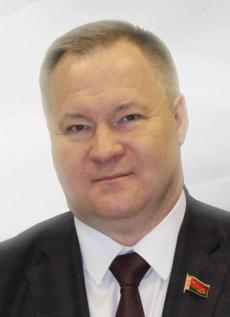 Главный врач  учреждения здравоохранения «Оршанская центральная поликлиника»г. ОршаСтроительный избирательный округ № 3МАРЧЕНКОАлександр Александрович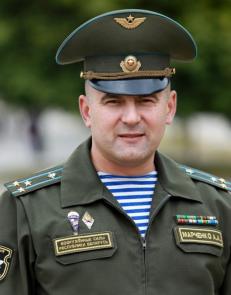 Военный комиссар военного комиссариата Оршанского и Дубровенского районовг. ОршаЧернышевский избирательный округ № 4ХМЫЛОВЛеонид Владимирович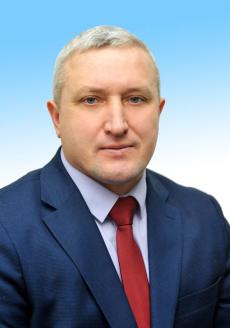 Директор филиала № 7 «Оршастройматериалы» открытого акционерного общества «Белорусский цементный завод» г. ОршаЛенинский избирательный округ № 5КОЛОЧЁВВиктор Степанович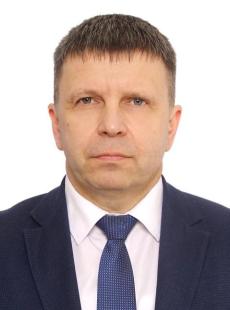 г. ОршаПригородный избирательный округ № 6ЖУДРОСергей Дмитриевич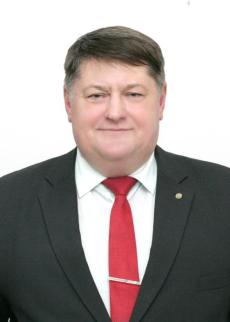 Ведущий специалист мобилизационного отдела военного комиссариата Оршанского и Дубровенского районовг. ОршаЗаводской избирательный округ № 7ЗАГУРСКИЙАндрей Владимирович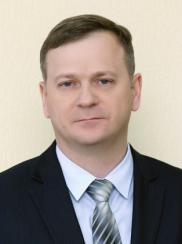 Учитель информатики государственного учреждения образования  «Гимназия №1 г. Орши им. Г.В.Семёнова»г. ОршаМолодежный избирательный округ № 8КУРЯТНИКОВАндрей Олегович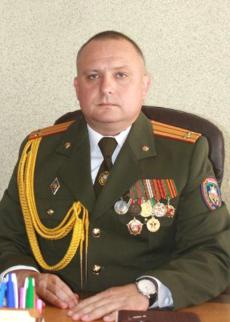 НачальникОршанского  горрайотдела по чрезвычайным ситуациямг. ОршаЛариновский избирательный округ № 9ПУСТОШИЛООксана Владимировна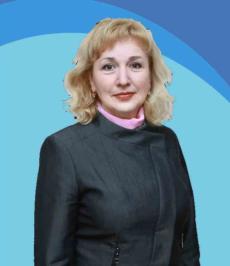 Председатель Оршанского районного объединения профсоюзовг. ОршаМогилёвский избирательный округ № 10САМОЖЕНОВРоман Леонидович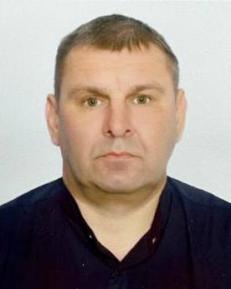 Генеральный директор коммунального унитарного предприятия по содержанию коммунального хозяйства «Оршакомхоз»г. ОршаФлёровский избирательный округ № 11ФИЛИМОНОВАЕлена Викторовна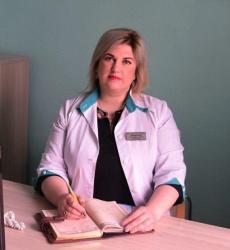 Главный врач государственного учреждения «Оршанский региональный диспансер спортивной медицины»г. ОршаВоз-ан-Вленский избирательный округ № 12ТУРОКАнастасия Александровна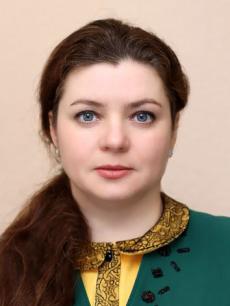 Главный редактор учреждения ”Редакция ”Аршанская газета“ г. ОршаКутеинский избирательный округ № 13РОМАНЕНКОСергей Фёдорович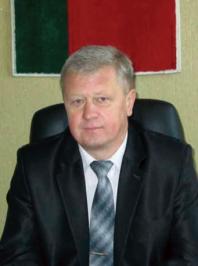 Директорфилиала ”Комбинат ЖБИК“ ОАО ”Оршанский строительный трест № 18“г. ОршаСеменовский избирательный округ №14ХОМУТОВСКАЯИнна Викторовна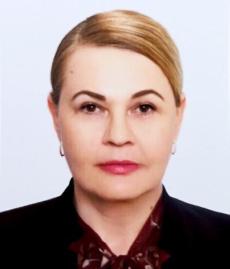 ПредседательОршанского районного Совет депутатовг. ОршаТекстильный избирательный округ № 15ТЕРЕНТЬЕВААлла Александровна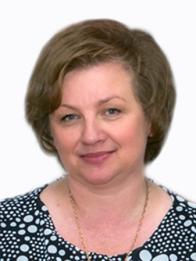 ДиректорУжреждения образования  ”Оршанский государственный лицей текстильщиков им. Г.В.Семёнова“г. ОршаЛьнокомбинатский избирательный округ  №16КАВЕЦКАЯ Елена Анатольевна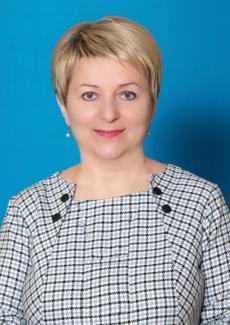 Председатель первичной профсоюзной организации Белорусского профессионального союза работников отраслей промышленности «БЕЛПРОФМАШ» Республиканского унитарного производственно-торгового предприятия «Оршанский льнокомбинат»г. ОршаДнепровский избирательный округ № 17КОСУХИН Евгений Юрьевич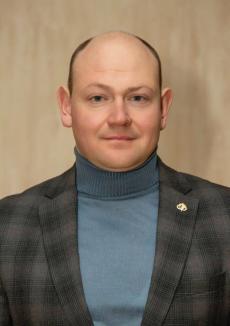 Начальник центральной ремонтно-механической службы Республиканского унитарного производственно-торгового предприятие «Оршанский льнокомбинат»г. ОршаПушкинский избирательный округ № 18КРУТЬКОВиталий Аркадьевич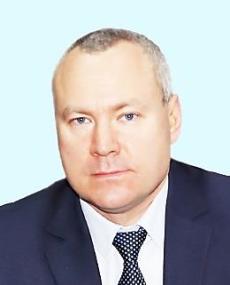 Директороткрытого акционерного общества Оршанский станкостроительный завод «Красный борец»г. ОршаВосточный избирательный округ № 19ТИХАМИРОВБорис Борисович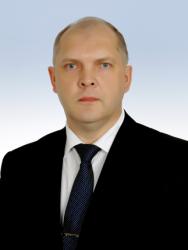 НачальникОршанского вагонного депо Транспортного республиканского унитарного предприятия «Минское отделение Белорусской железной дороги»г. БараньЯкубовский избирательный округ № 20ГЕЛАХОВСергей Аликович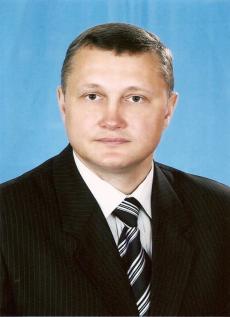 Заместитель заведующего (по хирургической помощи) городской больницы № 1 имени Семашко учреждения здравоохранения «Оршанская центральная поликлиника»г. ОршаИнструментальный избирательный округ № 21МАЦКЕВИЧСергей Анатольевич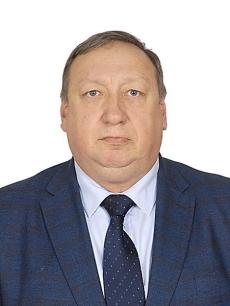 директорфилиала  ”Автобусный  парк № 3 г. Орши“ОАО ”Витебскоблавтотранс“г. ОршаПартизанский избирательный округ № 22КАЖАРНОВИЧТатьяна Анатольевна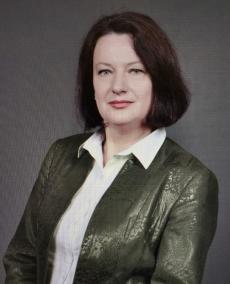 Директор государственного учреждения образования «Средняя школа № 11 г. Орши»г. ОршаШкловский  избирательный округ № 23СУХАРЬКОВАИринаВладимировна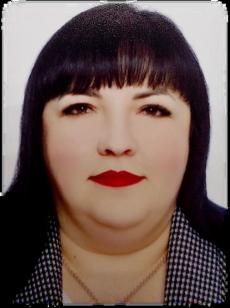 Начальник колбасного цеха открытого акционерного общества «Оршанский мясоконсервный комбинат»г. ОршаЗаслоновский  избирательный округ № 24КОЗЛОВАЕлена Николаевна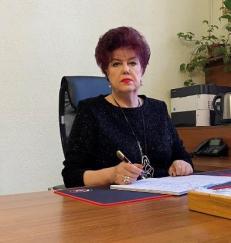 ДиректорОршанского колледжа – филиала учреждения образования «Белорусский государственный университет транспорта»г. ОршаМолоковский избирательный округ № 25ЕВМЕНОВЭдуард Анатольевич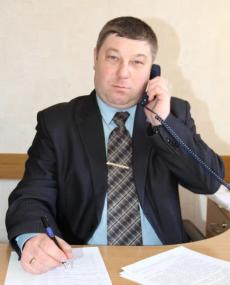 Заместитель начальника отдела бухгалтерского учётаЛокомотивного депо Орша имени К.С. Заслонова Транспортного республиканского унитарного предприятия «Минское отделение Белорусской железной дороги»г. ОршаЖелезнодорожный избирательный округ № 26ГУРЧЕНКОВ Павел Юрьевич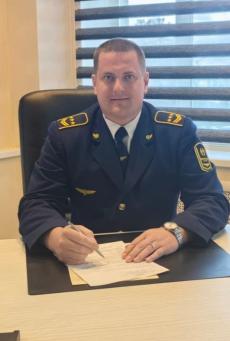 НачальникОршанской дистанции электроснабжения Транспортного республиканского унитарного предприятия «Минское отделение Белорусской железной дороги»г. ОршаПарковый избирательный округ № 27МАКУЛЬКИН Олег Николаевич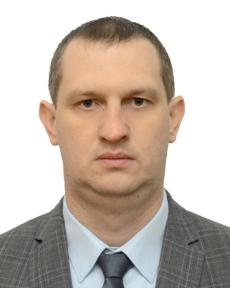 Начальник отдела кадровоткрытого акционерного общества «Техника связи»г. БараньНабережный избирательный округ № 28ШПАКАнжела Павловна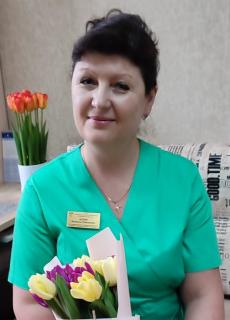 Заместитель заведующего (по медицинской части) городской больницы № 2учреждения здравоохранения «Оршанская центральная поликлиника»г. БараньПолевой избирательный округ № 29ПОЗДНЯКОВ Евгений Борисович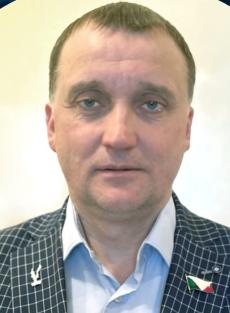 Заместитель директораобщество с ограниченной ответственностью «БелЕвроБор»г. БараньБолбасовский избирательный округ № 30СИДОРОВИЧДмитрий Владимирович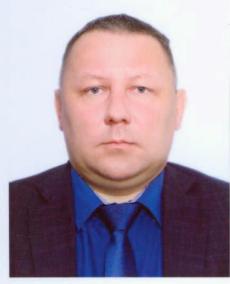 Заместитель генерального директора по производству открытого акционерного общества «Оршанский авиаремонтный завод»г.п..БолбасовоОреховский избирательный округ № 31ФОМИНОВПавел Николаевич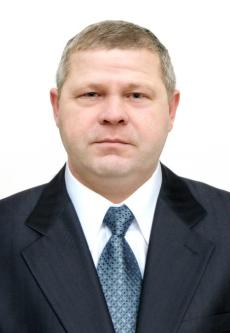 Директороткрытого  акционерного общества «Маяк Высокое»г. ОршаВысоковский избирательный округ № 32МУРАШКОВладимир Викторович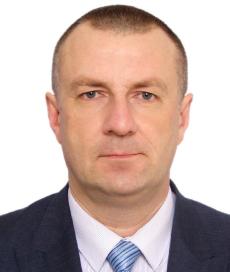 Директоробщества с ограниченной ответственностью «Калина»г. ОршаВторойЛариновский избирательный округ № 33ПРОХОРОВВладимир Фёдорович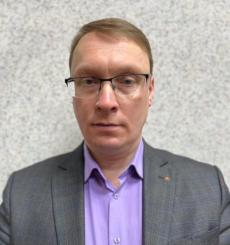 Директор производственного унитарного предприятия «Птицефабрика Оршанская»г. ОршаБабиничский избирательный округ № 34ВИЛЬНЕВСКИЙИгорь Владимирович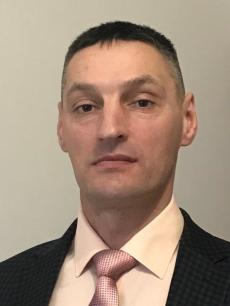 Начальник роботизированного молочно-товарного комплекса «Павлинка» открытого акционерного общества «Агрокомбинат «Юбилейный»аг. БабиничиКопысский избирательный округ № 35ВАЦУРОЕвгений Васильевич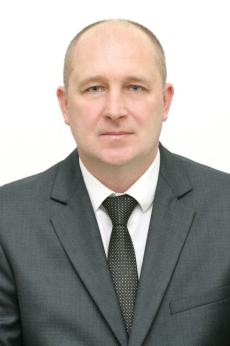 Заместитель директора по растениеводству открытого акционерного общества «Агрокомбинат «Юбилейный»г.п..КопысьЗаболотский избирательный округ № 36МАЗАЙАдам Николаевич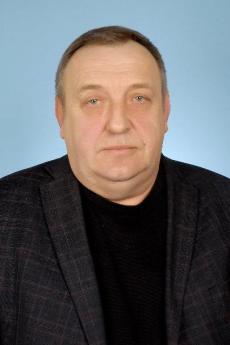 Директор сельскохозяйственного унитарного предприятия «Радуньское»г. ОршаМежевский избирательный округ № 37КАРТАВНЁВА Ольга Михайловна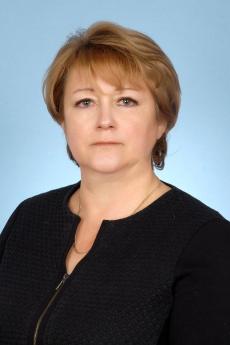 Заместитель начальника управления по сельскому хозяйству и продовольствию Оршанского райисполкомааг. Межево